T.C.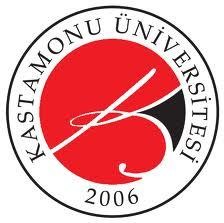 KASTAMONU ÜNİVERSİTESİSAĞLIK KÜLTÜR VE SPOR DAİRE BAŞKANLIĞI KISMİ ZAMANLI ÖĞRENCİ ÇALIŞTIRMAKISMİ ZAMANLI ÖĞRENCİ ÇALIŞTIRMA TALEP FORMUEK-1BİRİM ADIDÖNEMİ : 20…..-20….. ÖĞRETİM YILI	DÖNEMİBİRİM YETKİLİSİ AD-SOYAD UNVANTARİH-İMZAKYS-FRM-411 Yayın Tarihi: 15.08.2023 Rev. No:- Rev. Tar:-SIRA NOGEREKÇEİŞİN ADIALINACAK KİŞİ SAYISIBAŞVURU ŞARTLARIAYLIKÇALIŞMASAATİBAŞVURU YERİ1234567891011121314151617181920